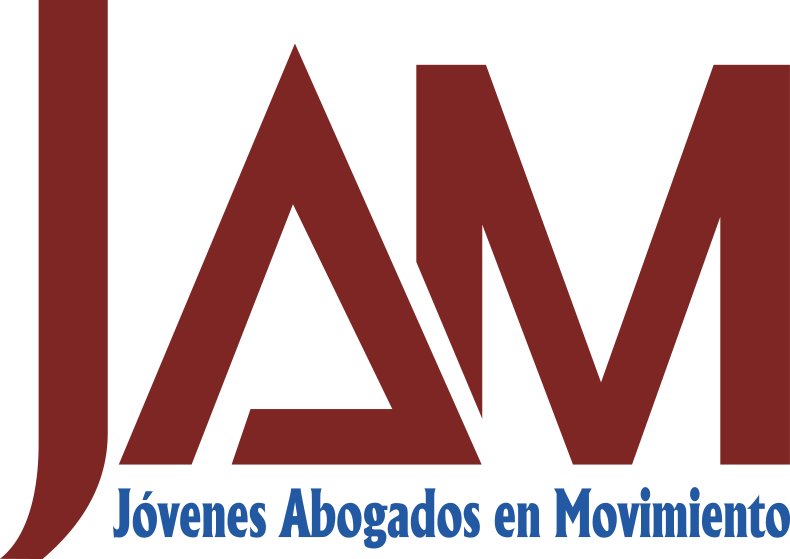 FORMULARIO DE INSCRIPCIÓNDATOS DEL PARTICIPANTEDATOS DE FACTURACIÓN (Es imprescindible rellenar los datos de facturación):Enviar este boletín más el justificante de la transferencia por correo electrónico aJose Mª Lorenzo: info@jovenesabogados.com     Los datos de carácter personal recogidos en este formulario quedarán registrados en un fichero del que es titular la Asociación de Jóvenes Abogados en Movimiento, cuya finalidad es gestionar las relaciones con los participantes, así como, en su caso, el envío de comunicaciones relativas a eventos, cursos y otras  noticias sobre nuestras actividades que pudieran ser de su interés. Puede ejercitar sus derechos de acceso, rectificación, cancelación y oposición mediante escrito dirigido a JAM, calle Monte Esquinza 24, 3º Dcha, 28010, Madrid o mediante correo electrónico a info@jovenesabogados.com □ Si usted NO desea recibir las mencionadas comunicaciones, por favor, marque esta casilla.Normativa de inscripción- Política de devoluciones en caso de cancelaciónSe procederá a la devolución del 100% del importe de la inscripción cuando la anulación se produzca por causa imputable a JAM. Para los supuestos en los que la anulación se realice por parte del participante, deberá hacerlo siempre por escrito conforme a los siguientes plazos:Si se realiza en un plazo superior a 48 horas a la celebración del torneo, la devolución de la matrícula será del 50%Si dicha cancelación se comunicara con menos de 48 horas de antelación, no se procederá a la devolución del importe.En el supuesto de no alcanzar el número mínimo de participantes requerido en el torneo, JAM podrá suspenderlo devolviendo el importe total de las inscripciones. INSCRIPCIÓN:I TORNEO DE  DEBATE - ORATORIA  FECHA:9 de diciembre de 2014Nombre y ApellidosN.I.F.E-MailTeléfono FijoTeléfono MóvilRazón SocialC.I.F.DirecciónCódigo PostalPoblaciónProvinciaFORMA DE PAGO:TRANSFERENCIA a  JAM    IBAN: ES98 0081 0658 1500 01306833  BIC: BSABESBB